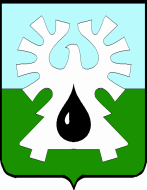 МУНИЦИПАЛЬНОЕ ОБРАЗОВАНИЕ ГОРОД УРАЙХАНТЫ-МАНСИЙСКИЙ АВТОНОМНЫЙ ОКРУГ - ЮГРА   ДУМА ГОРОДА УРАЙ     РЕШЕНИЕ      от 21 сентября 2017 года                                          	  	             № 55О внесении изменений в устав города УрайРассмотрев представленный главой города Урай проект муниципального правового акта о внесении изменений в устав города Урай, Дума города Урай решила:1. Внести изменения в устав города Урай согласно приложению.2. Направить решение в Управление Министерства юстиции                          Российской Федерации по Ханты-Мансийскому автономному округу - Югре для государственной регистрации.3. Опубликовать решение в газете «Знамя» в течение 7 дней со дня его поступления из  Управления Министерства юстиции Российской Федерации по Ханты-Мансийскому автономному округу - Югре после государственной регистрации.Приложение к решению Думы города Урайот 21 сентября 2017 года  № 55Изменения  в устав города Урай Статью 5 дополнить пунктом 4.1 следующего содержания:         «4.1) осуществление в ценовых зонах теплоснабжения муниципального контроля за выполнением единой теплоснабжающей организацией мероприятий по строительству, реконструкции и (или) модернизации объектов теплоснабжения, необходимых для развития, повышения надежности и энергетической эффективности системы теплоснабжения и определенных для нее в схеме теплоснабжения в пределах полномочий, установленных Федеральным законом «О теплоснабжении»;».Часть 1 статьи 6 дополнить пунктом 17 следующего содержания:       «17) оказание содействия развитию физической культуры и спорта инвалидов, лиц с ограниченными возможностями здоровья, адаптивной физической культуры и адаптивного спорта.».Статью 25 дополнить частью 5 следующего содержания:        «5. В случае досрочного прекращения полномочий главы города избрание главы города, избираемого Думой города из числа кандидатов, представленных конкурсной комиссией по результатам конкурса, осуществляется не позднее чем через шесть месяцев со дня такого прекращения полномочий.         При этом если до истечения срока полномочий Думы города осталось менее шести месяцев, избрание главы города из числа кандидатов, представленных конкурсной комиссией по результатам конкурса, осуществляется в течение трех месяцев со дня избрания Думы города в правомочном составе.».Часть 2 статьи 34 изложить в следующей редакции: «2. Муниципальные нормативные правовые акты, затрагивающие права, свободы и обязанности человека и гражданина, устанавливающие правовой статус организаций, учредителем которых выступает муниципальное образование, а также соглашения, заключаемые между органами местного самоуправления, вступают в силу после их официального опубликования (обнародования).».В наименовании главы VIII слово «(или)» исключить.В статье 46:в наименовании статьи, частях 1, 4, 5 слово «(или)» исключить;в части 6:абзац первый изложить в следующей редакции: «6. Изменения и дополнения, внесенные в настоящий устав и изменяющие структуру органов местного самоуправления, разграничение полномочий между органами местного самоуправления (за исключением случаев приведения устава в соответствие с федеральными законами, а также изменения полномочий, срока полномочий, порядка избрания выборных должностных лиц местного самоуправления), вступают в силу после истечения срока полномочий Думы города, принявшей муниципальный правовой акт о внесении указанных изменений и дополнений в настоящий устав.»; в абзаце втором слово «(или)» исключить;дополнить частью 6.1 следующего содержания:        «6.1. Изменения и дополнения в настоящий устав вносятся муниципальным правовым актом, который оформляется решением Думы города, подписанным ее председателем и главой города.»;в части 7 слово «(или)» исключить;дополнить частью 8 следующего содержания:        «8. Изложение устава города в новой редакции муниципальным правовым актом о внесении изменений и дополнений в устав не допускается. В этом случае принимается новый устав города, а ранее действующий устав  и муниципальные правовые акты о внесении в него изменений и дополнений признаются утратившими силу со дня вступления в силу нового устава города.». Председатель Думы города Урай                 Председатель Думы города Урай                 И.о. главы города УрайИ.о. главы города УрайГ.П. АлександроваВ.В. Гамузов«___» _______________2017 года«___» _______________2017 года